REQUERIMENTO nº Assunto: Solicita à TCI – Transporte Coletivo de Itatiba, informações sobre retorno dos horários normais da linha do Núcleo Residencial Pedro Fumachi.Senhor Presidente,CONSIDERANDO a solicitação de moradores sobre retorno dos horários da linha que atende ao Núcleo Residencial Pedro Fumachi.CONSIDERANDO que entre as 15:30 e 17:35 foi retirado um horário que faz muita falta aos moradores e causa transtornos, pois nem todos conseguem pagar outro tipo de transporte, como Uber.CONSIDERANDO que esta solicitação já foi realizada junto a Prefeitura e TCI e ainda não foi regularizada, conforme relatos.		REQUEIRO, nos termos do Regimento Interno desta Casa de Leis, após a aprovação do Nobre e Douto Plenário, que seja oficiado a TCI – Transporte Coletivo de Itatiba que forneça informações quanto ao retorno dos horários da linha que sreve ao Núcleo Residencial Pedro Fumachi.SALA DAS SESSÕES, 19 de outubro de 2020.LEILA BEDANIVereadora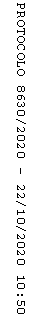 